22.04, środaDrodzy uczniowie klas IDzisiaj mam dla Was sposób na zabawę i relaks poprzez rebusy , które  specjalnie w tym celu przygotowałam. Jeśli chcecie sprawdzić swoje możliwości w tym zakresie, to serdecznie Was zapraszam. Mole książkowe mają ułatwione zadanie. Chciałabym  Wam przypomnieć ,że gdy spotkamy się w bibliotece szkolnej , będziecie mogli udzielić mi odpowiedzi na wszystkie otrzymywane ode mnie  pytania.Jakich książek dotyczą poniższe rebusy ?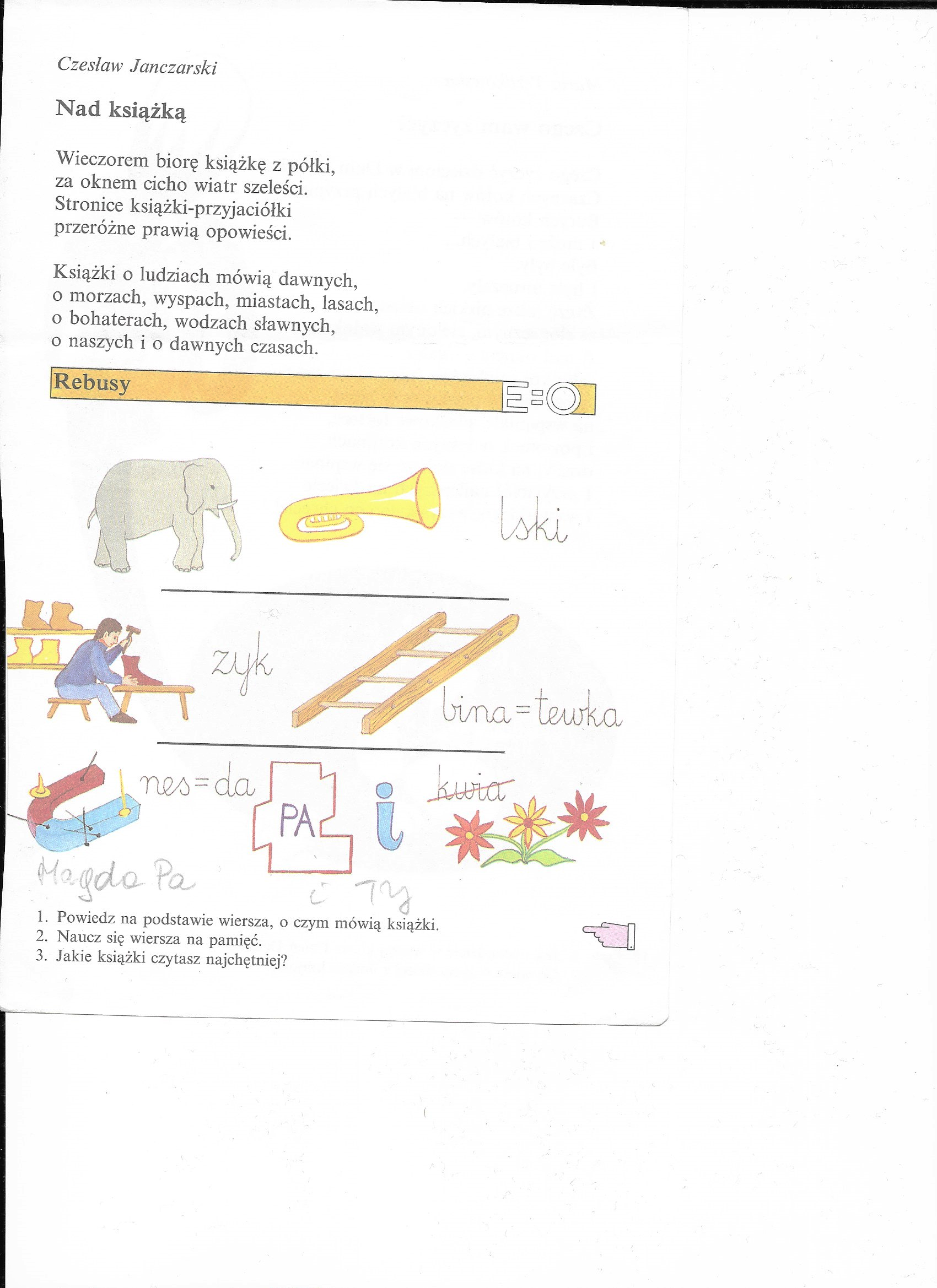 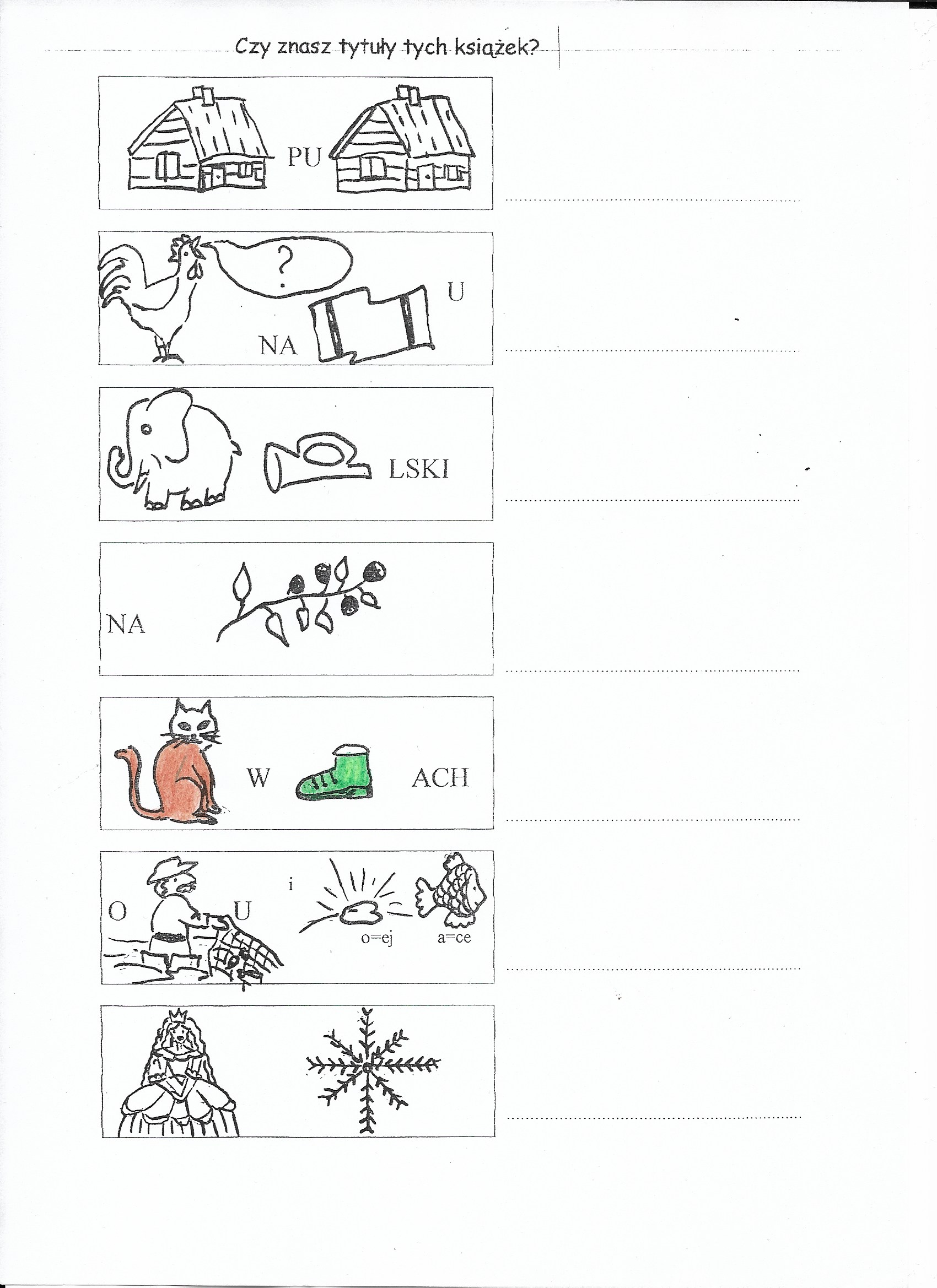 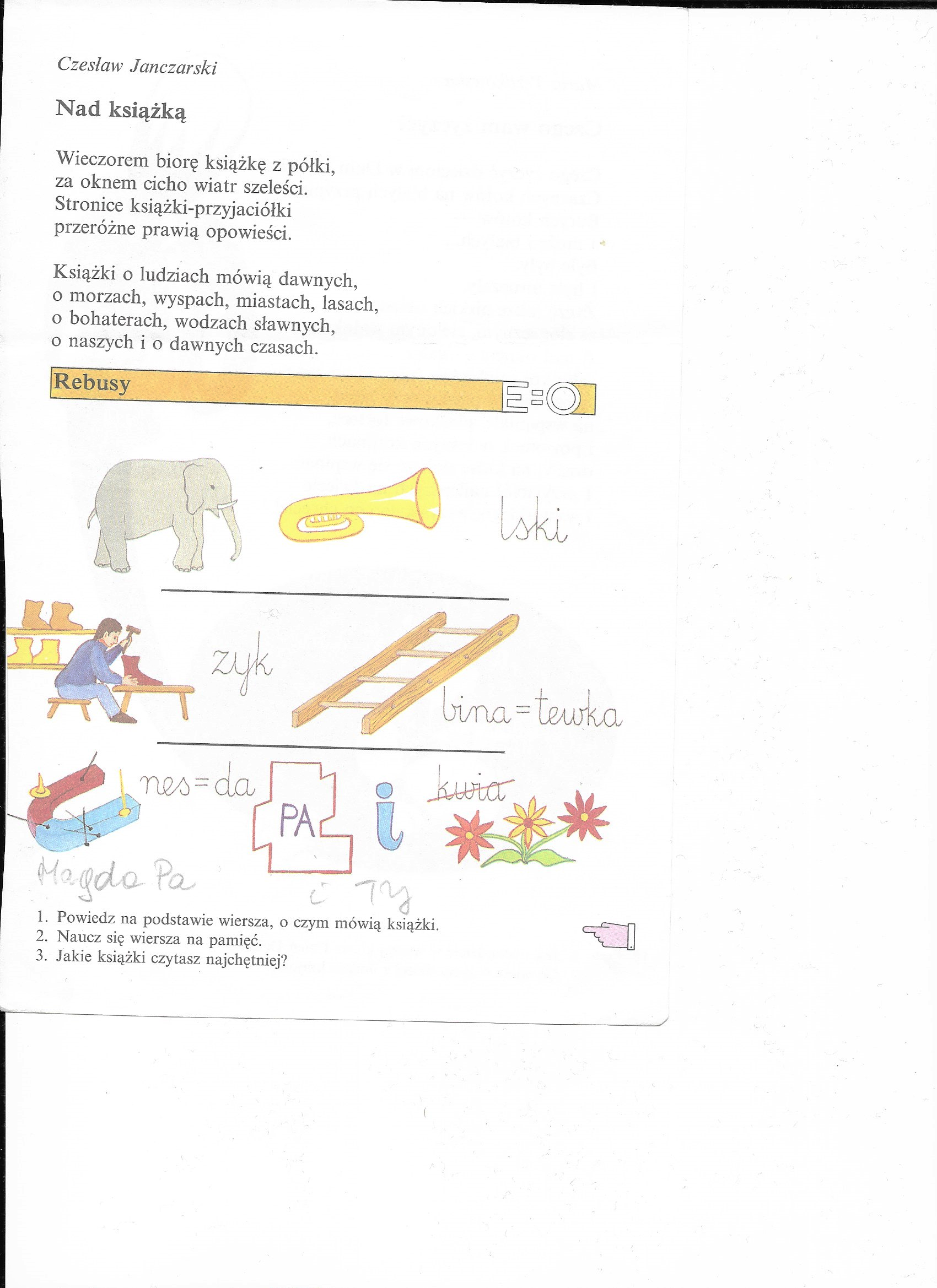 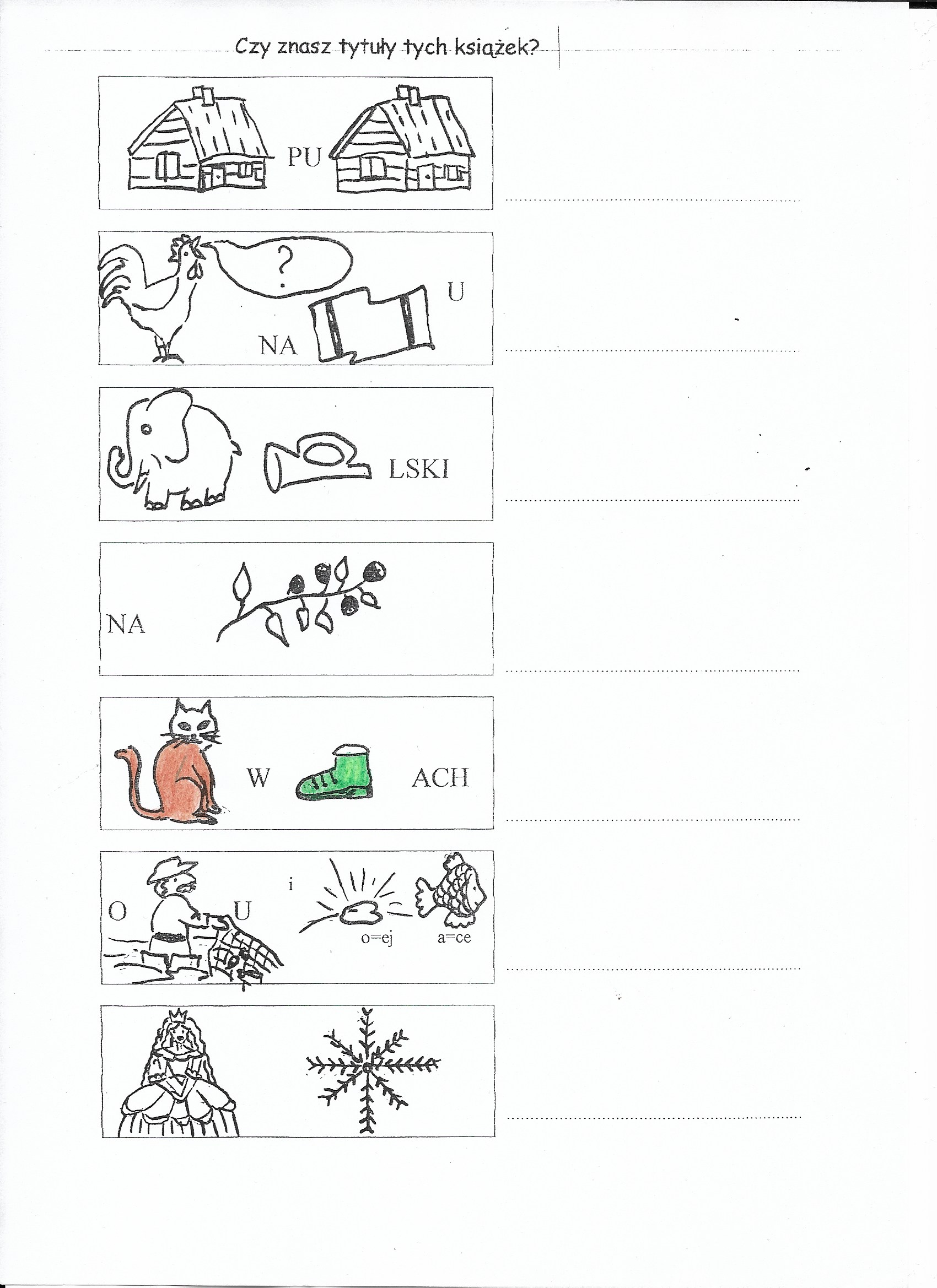 Pozdrawiam Was bardzo serdecznieNauczyciel bibliotekarz